American History – The American Revolution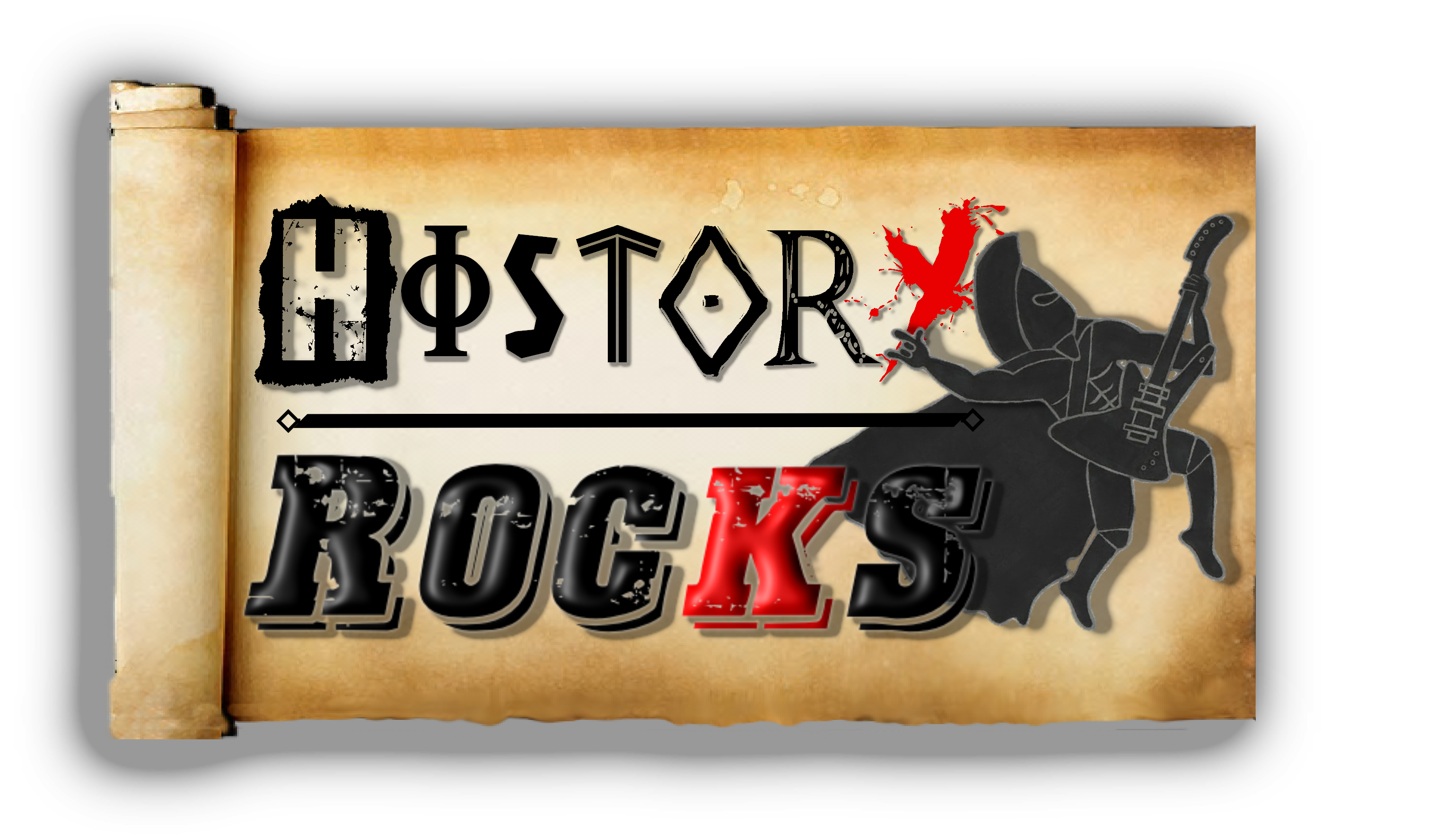 